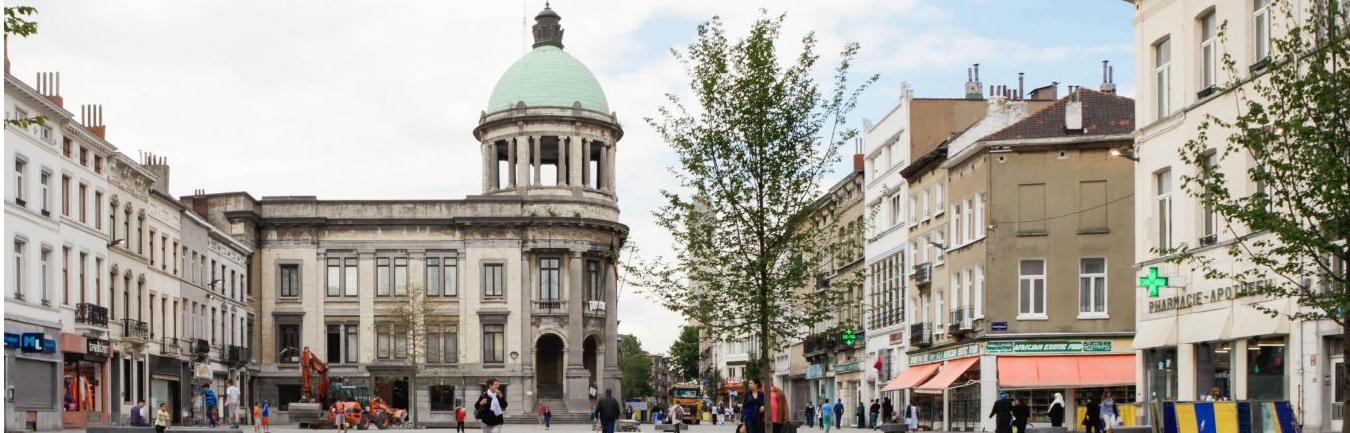 L’ADMINISTRATION COMMUNALE DE MOLENBEEK-SAINT-JEAN RECRUTE !HET GEMEENTEBESTUUR WERFT AAN ![Architecte niv a – Permis d’urbanisme] (H/F/X)La fonction qui vous attend
La fonction consiste à traiter les demandes de permis d’urbanisme au sein de l’équipe permis d’urbanismeLe profil que nous attendonsTraitement des permis d’urbanismeAnalyse des dossiers d’urbanisme entrants ‘nouveaux dossiers’ Vérification de la complétude et traitement administratifAnalyse approfondie des dossiers Présentation des dossiers au sein de l’équipe et partage d’avis au sein du servicePrésentation des dossiers à l’échevin de l’urbanismeRédaction de l’avis préalable et/ou de l’avis de commission de concertation motivé selon les règlementations en vigueur et tenant compte de l’avis de l’Echevin de l’urbanismeVérification des plans modificatifs introduits en cours de procédureParticipation à des réunions avant introduction de dossiers de PUGénéralInformations complémentaires mail et téléphone pour l’état d’avancement des PU traitésTenue de réunion avec architectesTenue à jour des réglementations urbanistiques en vigueurEn parallèle, possibilité de suivi de diverses réunions soit inter-services soit extérieures (développement au CIRB de programme, de données, perspective, Urban ou cabinet ministériel, ordre des architectes,…)Nous offronsUne mission professionnelle au cœur d’une commune riche en défis socio-économiques,Un CDI – 4/5ème temps ,Prime de fin d’année,Intervention dans les transports en commun STIB équivalente à 100%Prime de bilinguisme en cas de réussite des examens Selor (ou possession des certificats)Un mensuel brut équivalent au grade barémique de niveau [A1.1.]
Convaincu.e ?
Envoyez-nous votre candidature par mail à l’adresse suivante :
candidature@molenbeek.irisnet.be 
ou par courrier: Administration communale de Molenbeek-Saint-JeanRue Comte de Flandre, 201080 Molenbeek-Saint-JeanLes dossiers de candidatures doivent impérativement être accompagnés : De la référence du poste dans l’objet de votre candidature,   « permis d’urbanisme »D’un CV à jour,D’une lettre de motivation,D’une copie du diplôme requis (ou équivalence).